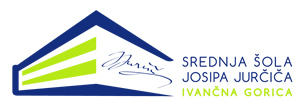 OBRAZEC IZPOSOJE UČBENIKOV IN UČNIH PRIPOMOČKOV 2022/2023                                          PROGRAM: Gimnazija, 4. letnikDijak: __________________________________                                                       Št. računa*: _______Oddelek: 4.___* Izpolni skrbnik učbeniškega sklada.** Opcijsko (priporočljivo pri izbirnih predmetih).Izjava: Izjavljam, da bom prejete učbenike ob koncu šolskega leta vrnil/a nepoškodovane. Za učbenike, ki jih bom morebiti poškodoval/a, izgubil/a ali jih bom želel/a obdržati, bom doplačal/a znesek do polne cene.Podpis plačnika:___________________________                                      Za učbeniški sklad :  Ana Furjan   ZAP. ŠT.NASLOV UČBENIKAOBRABNINA (€)NAROČAM(odkljukaj)PREJETO*VRNJENO*1Pavlič, D. et al.: BERILO 4. Umetnost besede. Mladinska knjiga2,002Pavlič, G. et al.: TEMPUS NOVUM. Učbenik. Modrijan5,003Gabrič, A., Režek, M.: ZGODOVINA 4. Učbenik. DZS4,004Senegačnik, J.: SLOVENIJA 2. Učbenik. Modrijan5,005Kompare, A. et al.: PSIHOLOGIJA: SPOZNANJA IN DILEME. Učbenik. DZS4,006Kompare, a. et al.: UVOD V PSIHOLOGIJO. Učbenik. DZS (iz prejšnjega leta)-7Počkar, M. et al.: SOCIOLOGIJA. Učbenik. DZS4,008Počkar, M. et al.: UVOD V SOCIOLOGIJO. Učbenik. DZS (iz prejšnjega letnika)-9Vilhar, B. et al.: Evolucija, biotska pestrost in ekologija. EVOLUCIJA. Učbenik. DZS (iz 2. letnika)-10Stušek, P. et al.: ZGRADBA IN DELOVANJE ORGANIZMOV. Učbenik. DZS (iz prejšnjega letnika) 4,0011KOMPLET GEOGRAFIJA-12KOMPLET ZGODOVINA-13KOMPLET KEMIJA5,0014KOMPLET FIZIKA7,00OBRABNINA SKUPAJ:11,00(+izbirni)